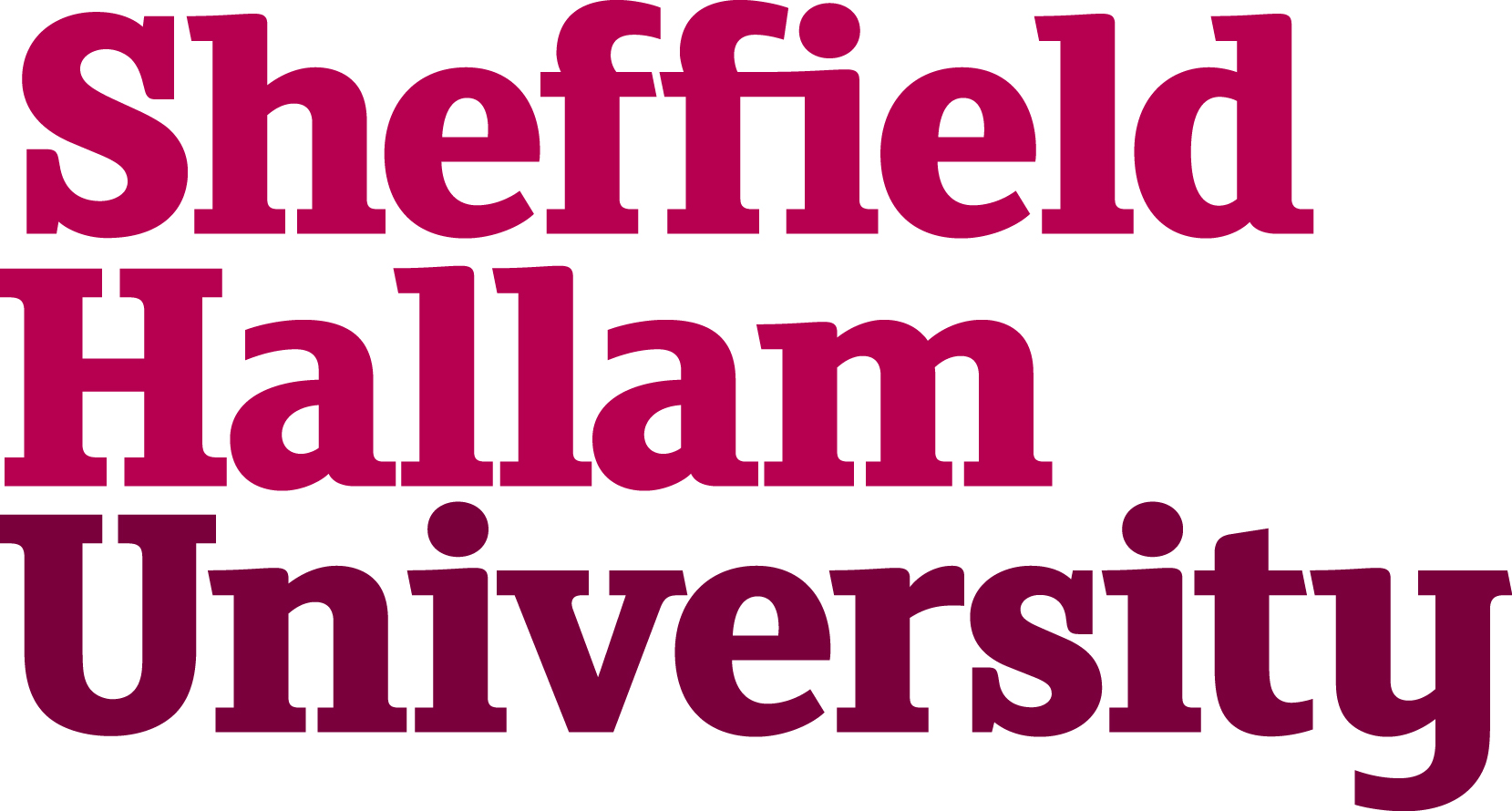 Photography and video permission form1. Your details 2. Terms of agreement2.1 We, Sheffield Hallam University, are taking photographs/video to support our marketing and communications activities.2.2 By signing this form you agree to our using your photographs/video in instances as indicated in section 3.2.3 We are under no obligation to use any part of your photographs/video.2.4 We will not pay you to use any part of your photograph/video.2.5 We may store your personal details but we will not share them with any third party outside of Sheffield Hallam University.3. PermissionPlease read the terms of agreement above before signing this form.I confirm I own the copyright to my contribution and am not infringing any third party rights.I give permission for my photographs/video to be used by Sheffield Hallam University or our partner organisations in any publicity or marketing materials (including web, electronic and print).  Signed.............................................................................................................		Date	........../........../..........   (Print name) ………………………………………………………………………………………………………………………Signed (chaperone)........................................................................................    		Date	........../........../..........   (if person providing contribution is under 16)(Print name) ………………………………………………………………………………………………………………………Full nameStudent ID (if applicable)Tel/mobileEmailCourse/job title and organisationCountry of originYear of course (if applicable)
Date of birth